Journal of Economics Librarywww.kspjournals.orgCompliance with Ethical and Scientific Principle [#08]Dear Editor,The article given information about has been properly prepared according to universal ethical scientific rules. Findings, opinions and suggestions have been supported by bibliography; there is no citation which has been taken from any sources that has not been written in the bibliography. All citations which have been written in the bibliography have been properly taken according to universal ethical scientific rules. From the time of choosing subject of the article to the end of writing it, all scientific process has been conducted by me (excluding of people who I appreciated (if there are) and has been written for their supports). This article has not been prepared from someone’s studies or labor/opinions.People who have written the article as the authors, have been in an order according to their contribution, and it is out of question that writing name of people who have no labor/contribution to the article. Data which have been used in article, have been provided from most reliable resources. This article has not included data and results from any other articles which have been published before (without any citation). And it is not a section of a study.In conclusion, I declare and undertake below points about the article which has been given information about;There is no violation of right about another author.There is no plagiarism.There is no fabrication.There is no duplication of publishing.There is no salamisation of another study.Resources have been chosen objectively.Findings and results do not include anything that is for someone’s conflict/relations interest.Author’s (or Corresponding Author) Name :Author/s:Adesete Ahmed Adefemi, Bankole Fatimah AbiodunTitle of the articleOil Price Shock And Macroecomomic Aggregates: Empirical Evidence From Nigeria Using The Structural Vector Autogregressive (SVAR) ApproachOil Price Shock And Macroecomomic Aggregates: Empirical Evidence From Nigeria Using The Structural Vector Autogregressive (SVAR) ApproachAddressUniversity of LagosEmailadeseteahmed@gmail.comTel.07038855631CountryNigeriaFull NameAdesete Ahmed AdefemiSignature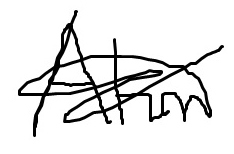 Date12/06/2020